                          Confirmation of placement period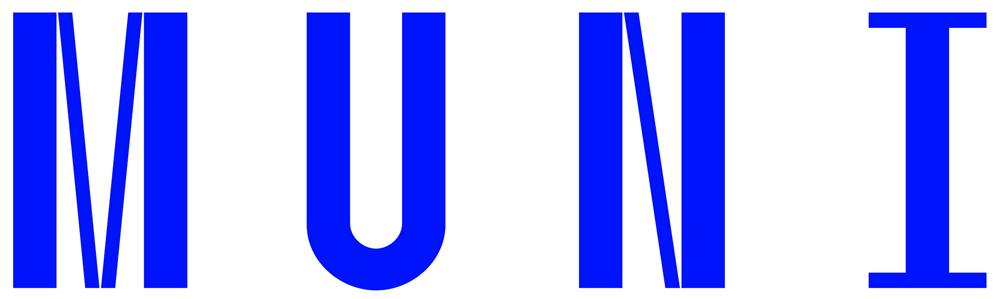 Details of the StudentDetails of the / InstitutionConfirmation of Placement periodOther Information During the period the student has performed the following tasks and activities:Job performance evaluation of the student:Confirmation FROM THE HOST University/ InstitutionConfirmation FROM Masaryk UniversityName of the student: ………………..…Country: CZECH REPUBLICHome university: MASARYK UNIVERSITYAcademic Year: ………………..…Home university field of study: ………………..…Subject area: ………………..…Degree: ………………..…Host university/institution: ……………………………………..…..........(in English)Country: ………………..………………..(in English)Faculty/department: ………………..…Faculty/department: ………………..…Postal Address: ………………..…Postal Address: ………………..…This is to certify that the student mentioned above has carried out a practical placement in our institution and its content and length comply with the trainning agreement and quality commitment/ Tímto potvrzujeme, že výše zmíněný student absolvoval pracovní pobyt v naší organizaci a jeho obsah a délka se shoduje s popisem uvedeným na pracovním plánu a quality commitment.From/ od _____/_____/__________(dd.mm.yyyy)   to/ do _____/_____/__________(dd.mm.yyyy)  Mobility type:			□ physical	□ virtual only	□ blended (physical & virtual)This is to certify that the student mentioned above has carried out a practical placement in our institution and its content and length comply with the trainning agreement and quality commitment/ Tímto potvrzujeme, že výše zmíněný student absolvoval pracovní pobyt v naší organizaci a jeho obsah a délka se shoduje s popisem uvedeným na pracovním plánu a quality commitment.From/ od _____/_____/__________(dd.mm.yyyy)   to/ do _____/_____/__________(dd.mm.yyyy)  Mobility type:			□ physical	□ virtual only	□ blended (physical & virtual)Physical part in case of blended mobilityFrom:             /         /           to              /                /Coordinator’s name/ Responsible person name:………………..…Date: …………………(dd.mm.yyyy)  Signature: ………………..…Stamp: We would like to continue the cooperation with Masaryk University and offer intership for its students:   yes,   no.We would like to continue the cooperation with Masaryk University and offer intership for its students:   yes,   no.We confirm that the proposed programme based on student’s training agreement and quality commitment was fulfilled and completed. / Tímto potvrzujeme, že program dojednaného pracovního plánu stáže byl splněn a ukončen. The student will be given recognition of completion of following course(s) (course title, course code and number of ECTS credits from MU catalogue): and will be awarded with the following number of ECTS credits:…………………(in total). Student will be given a record of the training period (course) in the Diploma Supplement/ Studentovi bude předmět zahraničního pracovního pobytu zaznamenán do dodatku k diplomu.We confirm that the proposed programme based on student’s training agreement and quality commitment was fulfilled and completed. / Tímto potvrzujeme, že program dojednaného pracovního plánu stáže byl splněn a ukončen. The student will be given recognition of completion of following course(s) (course title, course code and number of ECTS credits from MU catalogue): and will be awarded with the following number of ECTS credits:…………………(in total). Student will be given a record of the training period (course) in the Diploma Supplement/ Studentovi bude předmět zahraničního pracovního pobytu zaznamenán do dodatku k diplomu.Coordinator’s name/ Responsible person name:………………..……Date: …………………(dd.mm.yyyy)  Signature: ………………..……Stamp: 